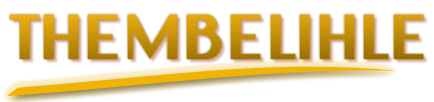 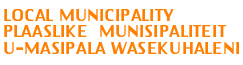 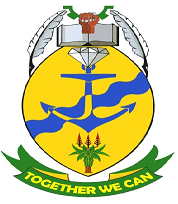 ..................................................................................................................... NOTICE				FINAL BUGDET: 1 JULY 2013 TO 30 JUNE 2014Notice is hereby given in terms of Section 4(1)(c)(i)(ii) of Act 32 of 2000 (Local Government: Municipal Systems Act, 2000) and in terms of Section 24 of the Local Municipal Government: Municipal Finance Management Act, Act 56 of 2003, that the Estimates of the probable income and expenditure on Appropriation Account as well as capital expenditure for the year 1 July 2013 to 30 June 2014 and  the Medium Term Expenditure Framework was adopted by Council at a Council meeting on 7 June 2013.The following documents were approved:Integrated Development PlanBudget PoliciesProposed Tariffs for –Rates and TaxesElectricityWaterSewerage / SanitationRefuse removalOther Tariffs The documents are available during office hours in the Office of the Municipal Manager,     HOPETOWN Library and at the STRYDENBURG Office and Libraries.    MR AM MOGALE			(MUNICIPAL MANAGER)Private Bag X3HOPETOWN8750………………………………………………………………………………………………………………………………………………                                                KENNISGEWING       FINALE BEGROTING:			1 JULIE 2013 TOT 30 JUNIE 2014Kennis geskied hiermee ingevolge Artikel 4(1)( c )(i) (ii) van Wet 32 van 2000       (Wet   op Plaaslike Regering: Munisipale Stelselwet, 2000) en ingevolge Artikel 24 van die Wet op Plaaslike Regering: Munisipale Finansiële Bestuur, Wet 56 van 2003, dat die Begroting van waarskynlike inkomste en uitgawes op die Aanwendingsrekening sowel as kapitaaluitgawe vir die jaar 1 Julie 2013 tot 30 Junie 2014 en die Medium termynuitgaweraamwerk periode op 7 Junie 2013 tydens ‘n Raadsvergadering deur die Raad goedgekeur is.Die volgende dokumente en tariewe is goedgekeur:2.1 Hersiene Geïntegreerde OntwikkelingspanBegrotingsbeleide 2.3 Voorgestelde tariewe vir -     2.3.1 Eiendomsbelasting     2.3.2 Elektrisiteit     2.3.3 Water     2.3.4 Riolering / Sanitasie     2.3.5 Vullisverwydering     2.3.6 Ander tariewe   Die dokumente beskikbaar gedurende kantoorure in die Kantoor van die Munisipale                 Bestuurder, HOPETOWN, Biblioteke, en Kantoor te STRYDENBURG.                                 	           AM MOGALE		   (Munisipale Bestuurder)Privaat Sak X3HOPETOWN8750 